ПРОТОКОЛ № _____Доп. Вр.                    в пользу                                           Серия 11-метровых                    в пользу                                            Подпись судьи : _____________________ /_________________________ /ПредупрежденияУдаленияПредставитель принимающей команды: ______________________ / _____________________ Представитель команды гостей: _____________________ / _________________________ Замечания по проведению игры ______________________________________________________________________________________________________________________________________________________________________________________________________________________________________________________________________________________________________________________________________________________________________________________________________________________________________________________________________________________________________________________________Травматические случаи (минута, команда, фамилия, имя, номер, характер повреждения, причины, предварительный диагноз, оказанная помощь): _________________________________________________________________________________________________________________________________________________________________________________________________________________________________________________________________________________________________________________________________________________________________________________________________________________________________________Подпись судьи:   _____________________ / _________________________Представитель команды: ______    __________________  подпись: ___________________    (Фамилия, И.О.)Представитель команды: _________    _____________ __ подпись: ______________________                                                             (Фамилия, И.О.)Лист травматических случаевТравматические случаи (минута, команда, фамилия, имя, номер, характер повреждения, причины, предварительный диагноз, оказанная помощь)_______________________________________________________________________________________________________________________________________________________________________________________________________________________________________________________________________________________________________________________________________________________________________________________________________________________________________________________________________________________________________________________________________________________________________________________________________________________________________________________________________________________________________________________________________________________________________________________________________________________________________________________________________________________________________________________________________________________________________________________________________________________________________________________________________________________________________________________________________________________________________________________________________________________________________________________________________________________________________________________________________________________________________________________________________________________________________________________________________________________________________________Подпись судьи : _________________________ /________________________/ 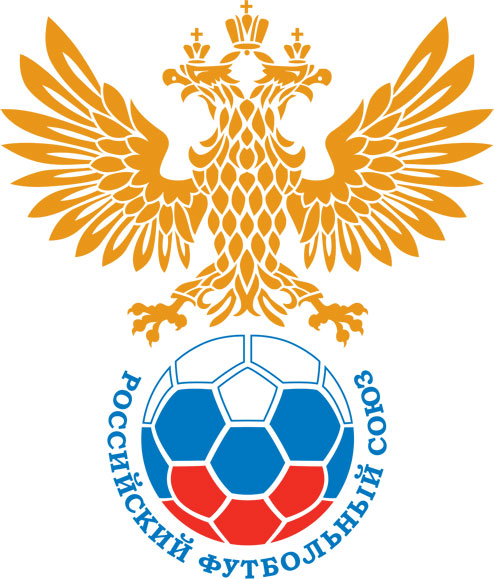 РОССИЙСКИЙ ФУТБОЛЬНЫЙ СОЮЗМАОО СФФ «Центр»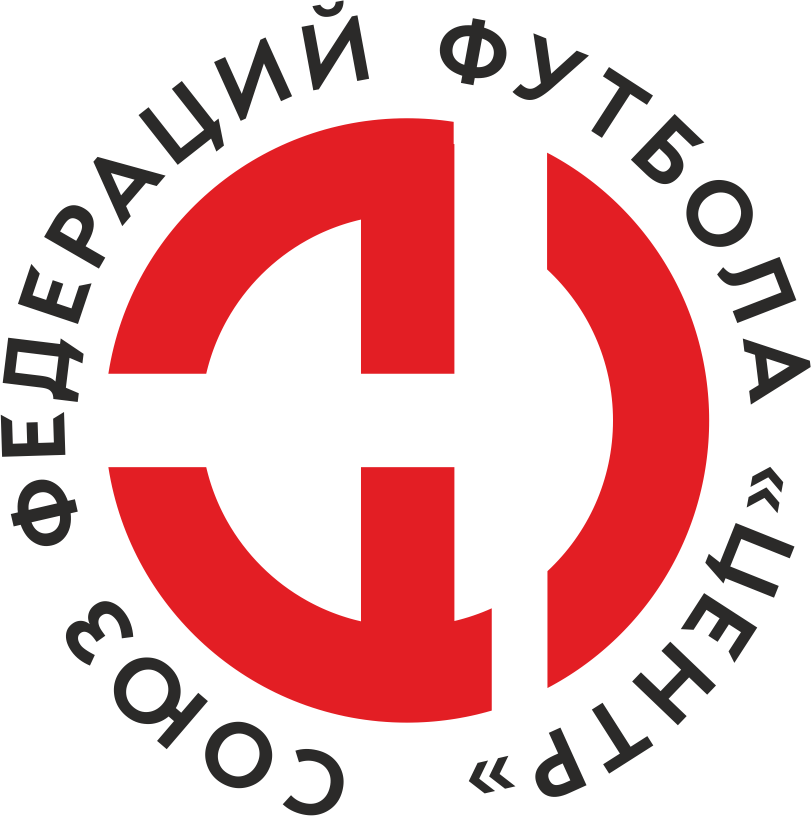    Первенство России по футболу среди команд III дивизиона, зона «Центр» _____ финала Кубка России по футболу среди команд III дивизиона, зона «Центр»Дата:8 сентября 2019Факел-М (Воронеж)Факел-М (Воронеж)Факел-М (Воронеж)Факел-М (Воронеж)Русичи-Орёл (Орёл)Русичи-Орёл (Орёл)команда хозяевкоманда хозяевкоманда хозяевкоманда хозяевкоманда гостейкоманда гостейНачало:15:00Освещение:ЕстественноеЕстественноеКоличество зрителей:200Результат:1:1в пользуНичья1 тайм:0:1в пользув пользу Русичи-Орёл (Орёл)Судья:Пчелинцев Максим  (Тамбов)кат.1 помощник:Меркулов Владислав (Елец)кат.2 помощник:Скаков Владислав (Липецк)кат.Резервный судья:Резервный судья:Косматых Сергей (Воронеж)кат.Инспектор:Пешков Александр Васильевич (Воронеж)Пешков Александр Васильевич (Воронеж)Пешков Александр Васильевич (Воронеж)Пешков Александр Васильевич (Воронеж)Делегат:СчетИмя, фамилияКомандаМинута, на которой забит мячМинута, на которой забит мячМинута, на которой забит мячСчетИмя, фамилияКомандаС игрыС 11 метровАвтогол0:1Даниил УмрихинРусичи-Орёл (Орёл)331:1Николай КрасовФакел-М (Воронеж)62Мин                 Имя, фамилия                          КомандаОснованиеРОССИЙСКИЙ ФУТБОЛЬНЫЙ СОЮЗМАОО СФФ «Центр»РОССИЙСКИЙ ФУТБОЛЬНЫЙ СОЮЗМАОО СФФ «Центр»РОССИЙСКИЙ ФУТБОЛЬНЫЙ СОЮЗМАОО СФФ «Центр»РОССИЙСКИЙ ФУТБОЛЬНЫЙ СОЮЗМАОО СФФ «Центр»РОССИЙСКИЙ ФУТБОЛЬНЫЙ СОЮЗМАОО СФФ «Центр»РОССИЙСКИЙ ФУТБОЛЬНЫЙ СОЮЗМАОО СФФ «Центр»Приложение к протоколу №Приложение к протоколу №Приложение к протоколу №Приложение к протоколу №Дата:8 сентября 20198 сентября 20198 сентября 20198 сентября 20198 сентября 2019Команда:Команда:Факел-М (Воронеж)Факел-М (Воронеж)Факел-М (Воронеж)Факел-М (Воронеж)Факел-М (Воронеж)Факел-М (Воронеж)Игроки основного составаИгроки основного составаЦвет футболок: Белые       Цвет гетр: СиниеЦвет футболок: Белые       Цвет гетр: СиниеЦвет футболок: Белые       Цвет гетр: СиниеЦвет футболок: Белые       Цвет гетр: СиниеНЛ – нелюбительНЛОВ – нелюбитель,ограничение возраста НЛ – нелюбительНЛОВ – нелюбитель,ограничение возраста Номер игрокаЗаполняется печатными буквамиЗаполняется печатными буквамиЗаполняется печатными буквамиНЛ – нелюбительНЛОВ – нелюбитель,ограничение возраста НЛ – нелюбительНЛОВ – нелюбитель,ограничение возраста Номер игрокаИмя, фамилияИмя, фамилияИмя, фамилия1Дмитрий Дедович Дмитрий Дедович Дмитрий Дедович 2Даниил Неплюев Даниил Неплюев Даниил Неплюев 21Павел Бабенков Павел Бабенков Павел Бабенков 5Сергей Пахолков Сергей Пахолков Сергей Пахолков 6Илья Корольков Илья Корольков Илья Корольков 11Дмитрий Неплюев Дмитрий Неплюев Дмитрий Неплюев 7Владислав Турукин (к)Владислав Турукин (к)Владислав Турукин (к)4Андрей Крюков Андрей Крюков Андрей Крюков 14Денис Шепилов Денис Шепилов Денис Шепилов 10Денис Крюков Денис Крюков Денис Крюков 9Иван Перцев Иван Перцев Иван Перцев Запасные игроки Запасные игроки Запасные игроки Запасные игроки Запасные игроки Запасные игроки 12Егор СаликовЕгор СаликовЕгор Саликов8Николай КрасовНиколай КрасовНиколай Красов17Дмитрий МешковДмитрий МешковДмитрий Мешков3Илья ШирокихИлья ШирокихИлья Широких18Александр СтыцкоАлександр СтыцкоАлександр Стыцко15Алексей РипинскийАлексей РипинскийАлексей Рипинский20Сергей АсламовСергей АсламовСергей Асламов19Руслан ШершневРуслан ШершневРуслан Шершнев22Денис МоскальченкоДенис МоскальченкоДенис МоскальченкоТренерский состав и персонал Тренерский состав и персонал Фамилия, имя, отчествоФамилия, имя, отчествоДолжностьДолжностьТренерский состав и персонал Тренерский состав и персонал 1Тренерский состав и персонал Тренерский состав и персонал 234567ЗаменаЗаменаВместоВместоВместоВышелВышелВышелВышелМинМинСудья: _________________________Судья: _________________________Судья: _________________________11Денис ШепиловДенис ШепиловДенис ШепиловНиколай КрасовНиколай КрасовНиколай КрасовНиколай Красов383822Дмитрий НеплюевДмитрий НеплюевДмитрий НеплюевДмитрий МешковДмитрий МешковДмитрий МешковДмитрий Мешков7676Подпись Судьи: _________________Подпись Судьи: _________________Подпись Судьи: _________________33Денис КрюковДенис КрюковДенис КрюковРуслан ШершневРуслан ШершневРуслан ШершневРуслан Шершнев8989Подпись Судьи: _________________Подпись Судьи: _________________Подпись Судьи: _________________44Иван ПерцевИван ПерцевИван ПерцевИлья ШирокихИлья ШирокихИлья ШирокихИлья Широких90+90+556677        РОССИЙСКИЙ ФУТБОЛЬНЫЙ СОЮЗМАОО СФФ «Центр»        РОССИЙСКИЙ ФУТБОЛЬНЫЙ СОЮЗМАОО СФФ «Центр»        РОССИЙСКИЙ ФУТБОЛЬНЫЙ СОЮЗМАОО СФФ «Центр»        РОССИЙСКИЙ ФУТБОЛЬНЫЙ СОЮЗМАОО СФФ «Центр»        РОССИЙСКИЙ ФУТБОЛЬНЫЙ СОЮЗМАОО СФФ «Центр»        РОССИЙСКИЙ ФУТБОЛЬНЫЙ СОЮЗМАОО СФФ «Центр»        РОССИЙСКИЙ ФУТБОЛЬНЫЙ СОЮЗМАОО СФФ «Центр»        РОССИЙСКИЙ ФУТБОЛЬНЫЙ СОЮЗМАОО СФФ «Центр»        РОССИЙСКИЙ ФУТБОЛЬНЫЙ СОЮЗМАОО СФФ «Центр»Приложение к протоколу №Приложение к протоколу №Приложение к протоколу №Приложение к протоколу №Приложение к протоколу №Приложение к протоколу №Дата:Дата:8 сентября 20198 сентября 20198 сентября 20198 сентября 20198 сентября 20198 сентября 2019Команда:Команда:Команда:Русичи-Орёл (Орёл)Русичи-Орёл (Орёл)Русичи-Орёл (Орёл)Русичи-Орёл (Орёл)Русичи-Орёл (Орёл)Русичи-Орёл (Орёл)Русичи-Орёл (Орёл)Русичи-Орёл (Орёл)Русичи-Орёл (Орёл)Игроки основного составаИгроки основного составаЦвет футболок: Зеленые   Цвет гетр:  ЗеленыеЦвет футболок: Зеленые   Цвет гетр:  ЗеленыеЦвет футболок: Зеленые   Цвет гетр:  ЗеленыеЦвет футболок: Зеленые   Цвет гетр:  ЗеленыеНЛ – нелюбительНЛОВ – нелюбитель,ограничение возрастаНЛ – нелюбительНЛОВ – нелюбитель,ограничение возрастаНомер игрокаЗаполняется печатными буквамиЗаполняется печатными буквамиЗаполняется печатными буквамиНЛ – нелюбительНЛОВ – нелюбитель,ограничение возрастаНЛ – нелюбительНЛОВ – нелюбитель,ограничение возрастаНомер игрокаИмя, фамилияИмя, фамилияИмя, фамилия16Максим Сафонов  Максим Сафонов  Максим Сафонов  10Андрей Мирошкин Андрей Мирошкин Андрей Мирошкин 2Александр Овчаров Александр Овчаров Александр Овчаров 4Дмитрий Копылов  Дмитрий Копылов  Дмитрий Копылов  25Александр Кванин Александр Кванин Александр Кванин 15Михаил Морозов  Михаил Морозов  Михаил Морозов  5Дмитрий Меркулов Дмитрий Меркулов Дмитрий Меркулов 7Иван Щербаков Иван Щербаков Иван Щербаков 20Артём Лукша Артём Лукша Артём Лукша 14Даниил Умрихин Даниил Умрихин Даниил Умрихин 9Максим Николаев  (к)Максим Николаев  (к)Максим Николаев  (к)Запасные игроки Запасные игроки Запасные игроки Запасные игроки Запасные игроки Запасные игроки 1Антон Александрин Антон Александрин Антон Александрин 22Илья УспенскийИлья УспенскийИлья Успенский15Евгений Симаков Евгений Симаков Евгений Симаков 21Петр МясищевПетр МясищевПетр Мясищев3Александр Дурнев Александр Дурнев Александр Дурнев 17Никита НовиковНикита НовиковНикита Новиков23Никита КрасовНикита КрасовНикита Красов19Данила АлехинДанила АлехинДанила Алехин6Роберти АлександриаРоберти АлександриаРоберти АлександриаТренерский состав и персонал Тренерский состав и персонал Фамилия, имя, отчествоФамилия, имя, отчествоДолжностьДолжностьТренерский состав и персонал Тренерский состав и персонал 1Тренерский состав и персонал Тренерский состав и персонал 234567Замена Замена ВместоВместоВышелМинСудья : ______________________Судья : ______________________11Михаил Морозов Михаил Морозов Данила Алехин4622Данила АлехинДанила АлехинНикита Красов73Подпись Судьи : ______________Подпись Судьи : ______________Подпись Судьи : ______________33Даниил УмрихинДаниил УмрихинЕвгений Симаков 89Подпись Судьи : ______________Подпись Судьи : ______________Подпись Судьи : ______________44556677        РОССИЙСКИЙ ФУТБОЛЬНЫЙ СОЮЗМАОО СФФ «Центр»        РОССИЙСКИЙ ФУТБОЛЬНЫЙ СОЮЗМАОО СФФ «Центр»        РОССИЙСКИЙ ФУТБОЛЬНЫЙ СОЮЗМАОО СФФ «Центр»        РОССИЙСКИЙ ФУТБОЛЬНЫЙ СОЮЗМАОО СФФ «Центр»   Первенство России по футболу среди футбольных команд III дивизиона, зона «Центр» _____ финала Кубка России по футболу среди футбольных команд III дивизиона, зона «Центр»       Приложение к протоколу №Дата:8 сентября 2019Факел-М (Воронеж)Русичи-Орёл (Орёл)команда хозяевкоманда гостей